Million Girls Moonshot - Media AssetsFor September 2020For the 50 State Afterschool Networks: The social media assets are designed to be used in conjunction with the content package here for dissemination between September 1-30, 2020. Contact Terri Ferinde for questions and if you need help customizing.ASSETS for September 2020MIllion Girls Moonshot Engineering Mindset Previous Media Asset Packages May Media Asset Package June Media Asset Package August Media Asset PackageOverviewThe Million Girls Moonshot website is live. Feel free to share with your partners. www.MillionGirlsMoonshot.orgTwitter: @girlsmoonshot, @STEMNextHashtags:●      #MillionGirlsMoonshot●      #afterschoolSTEM●      #afterschoolworks●      #thisisafterschool●      #girlsinSTEM●      #womeninSTEM Recommended days and times to post on Facebook for education-related topics:Best times: Wednesday at 9 a.m. and Saturday at 5 p.m.Best day: WednesdayIt is not recommended to post on SundayTwitter Graphics Editable Twitter Cava Link to Graphics Can Be Found HereFacebook Graphics Editable Facebook  Cava Link to Graphics Can Be Found HereSocial Posts for TwitterFor #engineers, the Engineering Design Process is where the creativity starts! It involves #tools and ways of thinking that everyone can use in almost any situation. Learn more about how you can apply the Engineering Design Process Here: https://www.engineergirl.org/128119/engineering-design @EngineerGirlNAE #MillionGirlsMoonshot #Creativity #FutureEngineerCheck out this #freebie. These posters include the seven steps of the #engineering process and describe the steps in a way kids can easily understand. https://www.teacherspayteachers.com/Product/Engineering-Design-Process-Posters-FREEBIE-472770 @TpT_Official #MillionGirlsMoonshot #EngineeringProcess From preventing soil erosion, to growing food during a flood, #STEM is all around us. Check out this article by @ResilientEdu to learn more about STEM projects that tackle real-world problems. https://resilienteducator.com/classroom-resources/real-world-stem-projects/ #MillionGirlsMoonshot With #summer here, this #athome activity from @pbsteachers is perfect for indoors and  introduces kids to the #engineering #design process by having them build a marshmallow tower! Head over to https://www.pbslearningmedia.org/resource/introduction-engineering-design/introduction-to-the-engineering-design-process-engineering-for-good/ to learn more. #MillionGirlsMoonshot #STEMAtHome As #FutureEngineers it’s important to look at the different kinds of #materials and identify their properties. In this activity by @aaas kids can examine the #properties, #limitations & #durability of different materials and evaluate which of the materials would be best for building a model house. http://sciencenetlinks.com/lessons/materials-1-materials-and-manufacturing/ #MillionGirlsMoonshot #Engineering is all around us in everything that we do, & it’s one of the many reasons we love this activity from @NatGeoEducation, where kids brainstorm solutions to location and water-based issues and discuss how these issues were addressed in #real engineering projects. https://www.nationalgeographic.org/activity/engineering-solutions-freshwater-problems/ #MillionGirlsMoonshot  #girlsinSTEMFrom school gardening, to classroom renovation to designing accessible playgrounds. This website by @TuftsCEEO provides engineering challenges that are community-based and introduces kids to #engineering as a strategy for tackling real world problems. https://www.communityengineering.org/resources/ #MillionGirlsMoonshot # #STEMAtHome Check out these #free posters that help kids learn about the different properties of materials. This is a great visual aid to use to support children when investigating properties of #materials and when writing about their findings! https://www.twinkl.com/resource/t2-s-730-properties-of-materials-posters #MillionGirlsMoonshot At #MillionGirlsMoonshot, we know the importance of engaging more girls in #STEM. This article by Dena McMartin describes how she chose to study environmental #engineering and her desire to make a difference in people's lives through STEM. Read more: https://www.researchgate.net/publication/315509087_Engineers_Problem_Solving_in_Society Social Posts for FacebookFor engineers, the Engineering Design Process is where the creativity starts! It involves tools and ways of thinking that everyone can use in almost any situation. Learn more about how you can apply the Engineering Design Process Here: https://www.engineergirl.org/128119/engineering-design @EngineerGirlNAE Check out these FREE posters from @TeachersPayTeachers. These posters include the seven steps of the engineering process and describe the steps in a way kids can easily understand. https://www.teacherspayteachers.com/Product/Engineering-Design-Process-Posters-FREEBIE-472770 From preventing soil erosion, to growing food during a flood, STEM is all around us. Check out this article by @ResilientEdcator where you can learn more about STEM projects that tackle real-world problems. https://resilienteducator.com/classroom-resources/real-world-stem-projects/ With summer here, this at home activity from @pbsteachers is perfect for indoors and  introduces kids to the engineering design process by having them build a marshmallow tower! Head over to https://www.pbslearningmedia.org/resource/introduction-engineering-design/introduction-to-the-engineering-design-process-engineering-for-good/ to learn more. As future engineers it’s important to look at the different kinds of materials and identify their properties. In this activity by @AAAS.Science kids can examine the properties, limitations, durability of different materials and evaluate which of the materials would be best for building a model house. http://sciencenetlinks.com/lessons/materials-1-materials-and-manufacturing/ Engineering is all around us in everything that we do, & it’s one of the many reasons we love this activity from @NatGeoEducation, where kids brainstorm solutions to location and water-based issues and discuss how these issues were addressed in real engineering projects! https://www.nationalgeographic.org/activity/engineering-solutions-freshwater-problems/ From school gardening, to classroom renovation to designing accessible playgrounds. This website by @TuftsCEEO provides engineering challenges that are community-based and introduces kids to engineering as a strategy for tackling real world problems. https://www.communityengineering.org/resources/ Here are some more FREE posters! Check out these posters that help kids learn about the different properties of materials. This is a great visual aid to use to support children when investigating properties of materials and when writing about their findings! https://www.twinkl.com/resource/t2-s-730-properties-of-materials-posters At Million Girls Moonshot, we know the importance of engaging more girls in STEM. This article by Dena McMartin describes how she chose to study environmental engineering and her desire to make a difference in people's lives through STEM. Read more: https://www.researchgate.net/publication/315509087_Engineers_Problem_Solving_in_Society Graphics for Twitter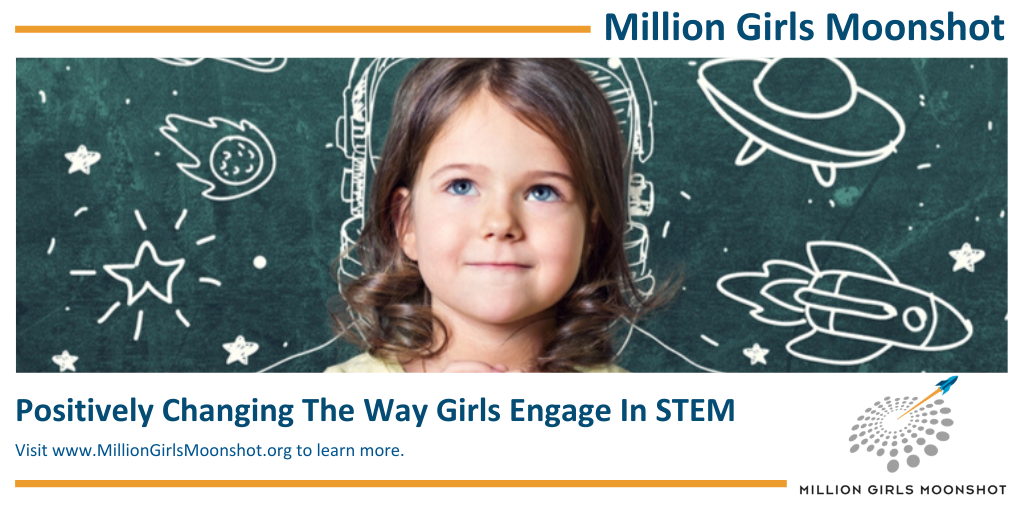 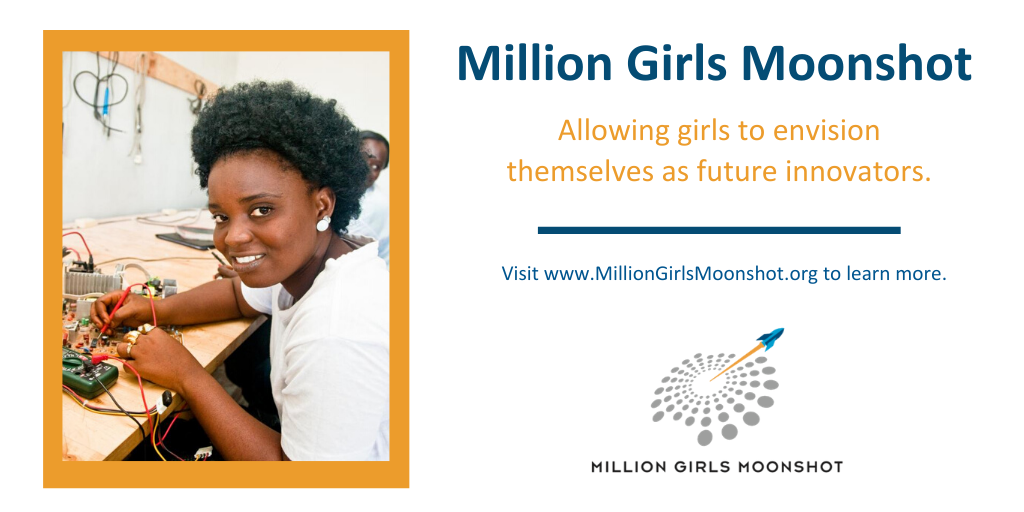 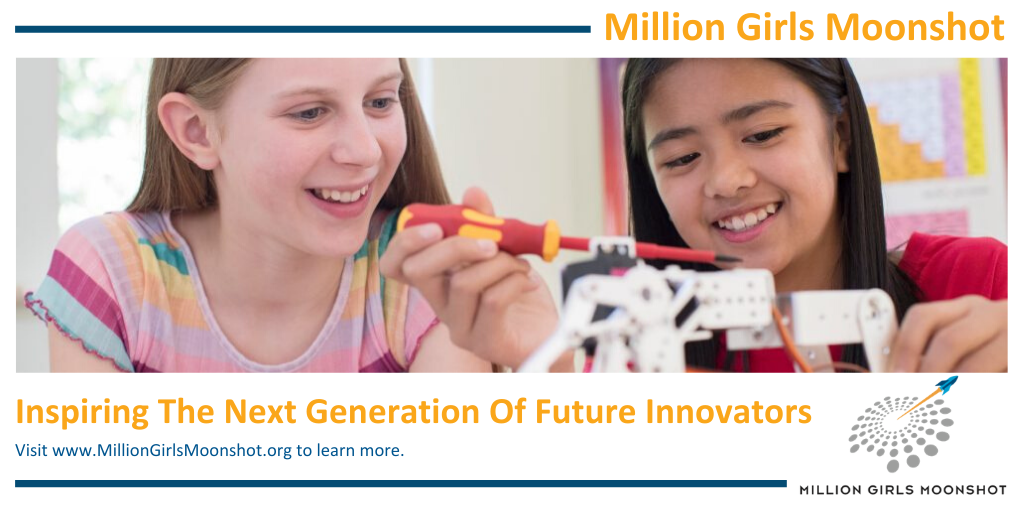 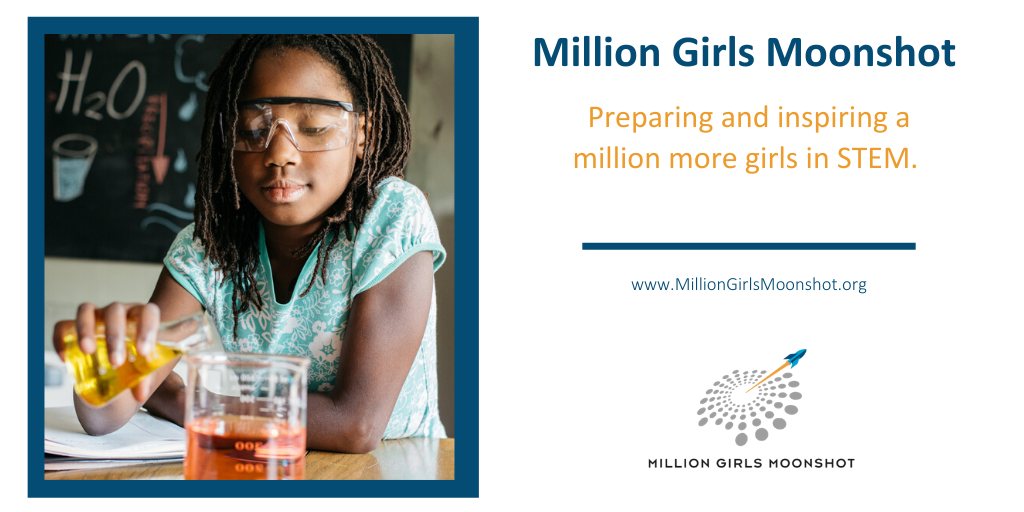 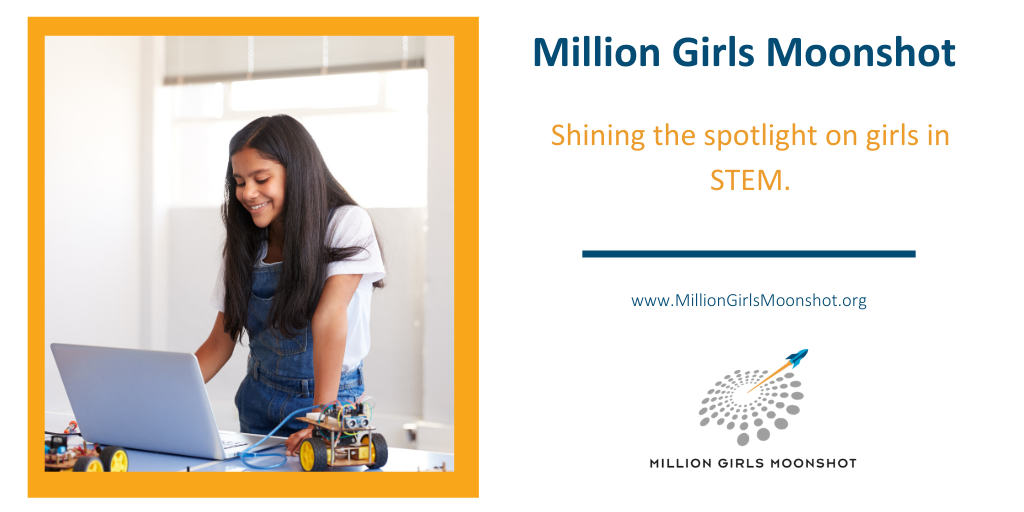 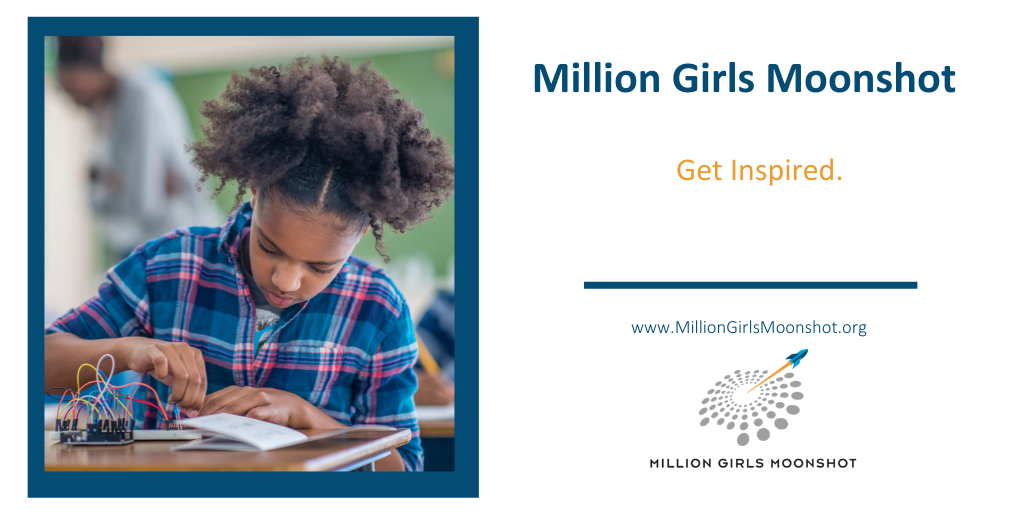 Graphics for Facebook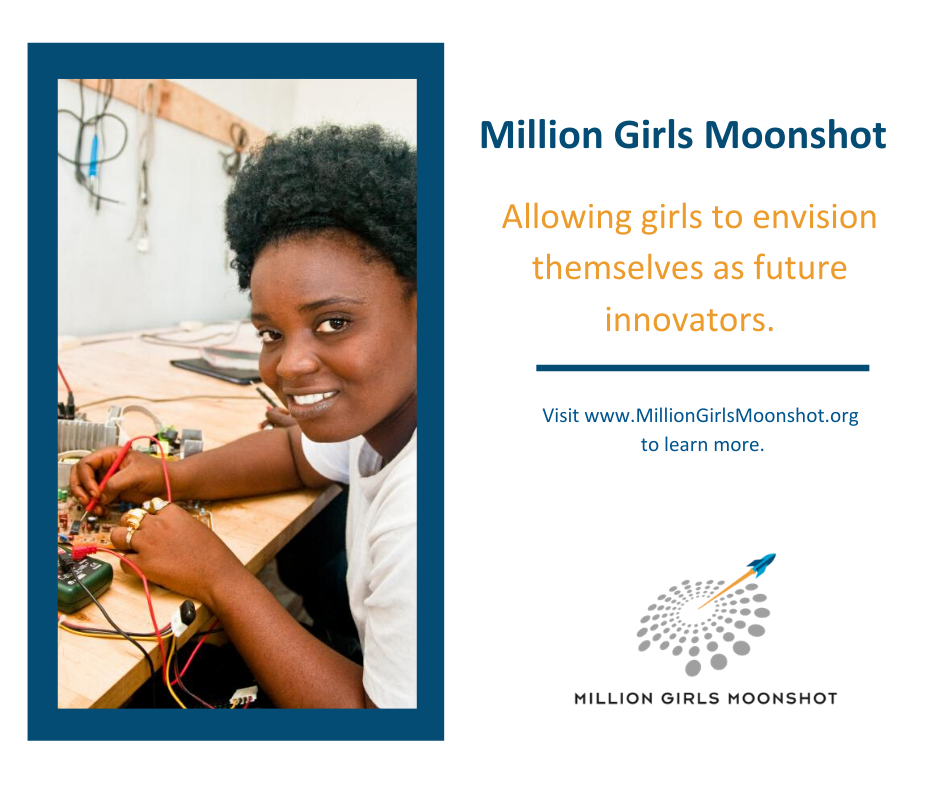 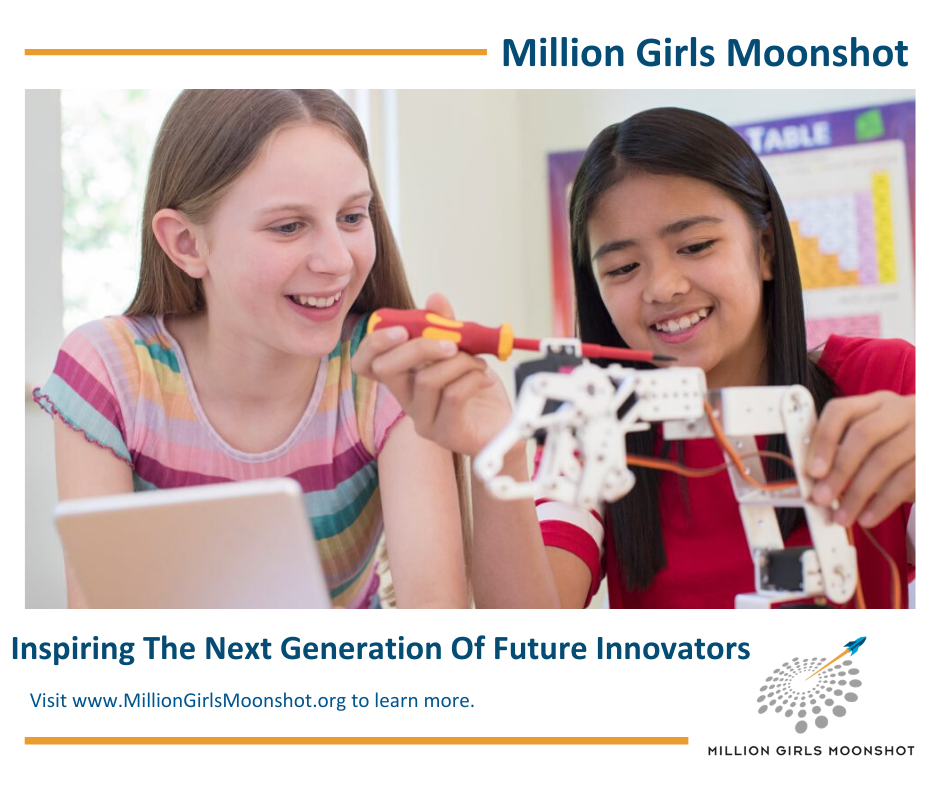 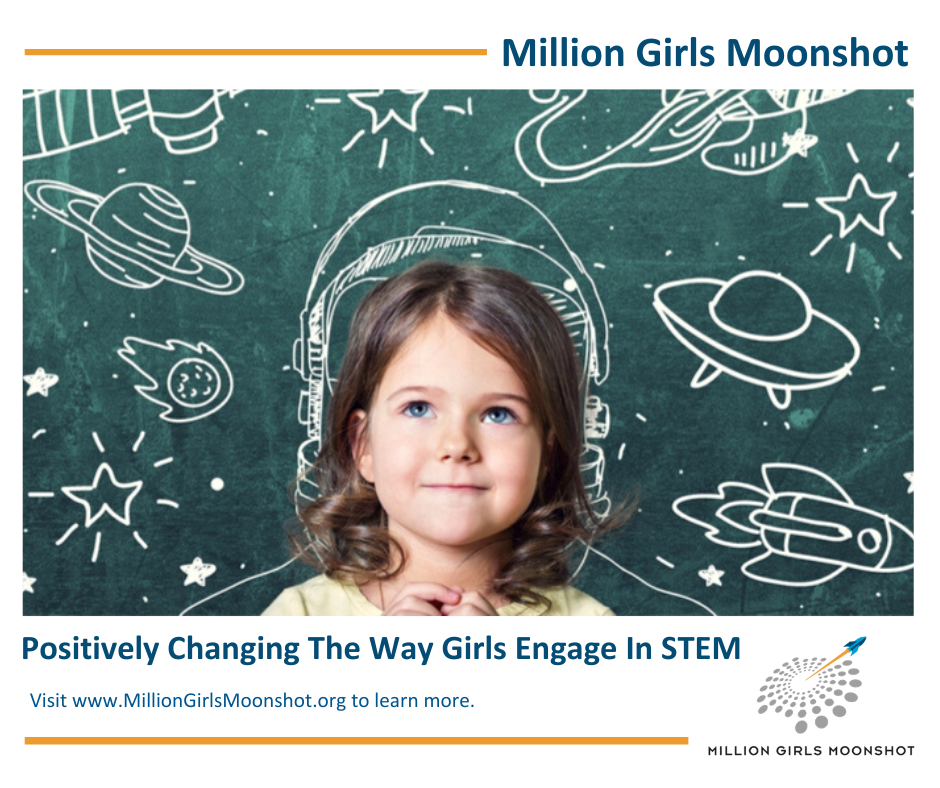 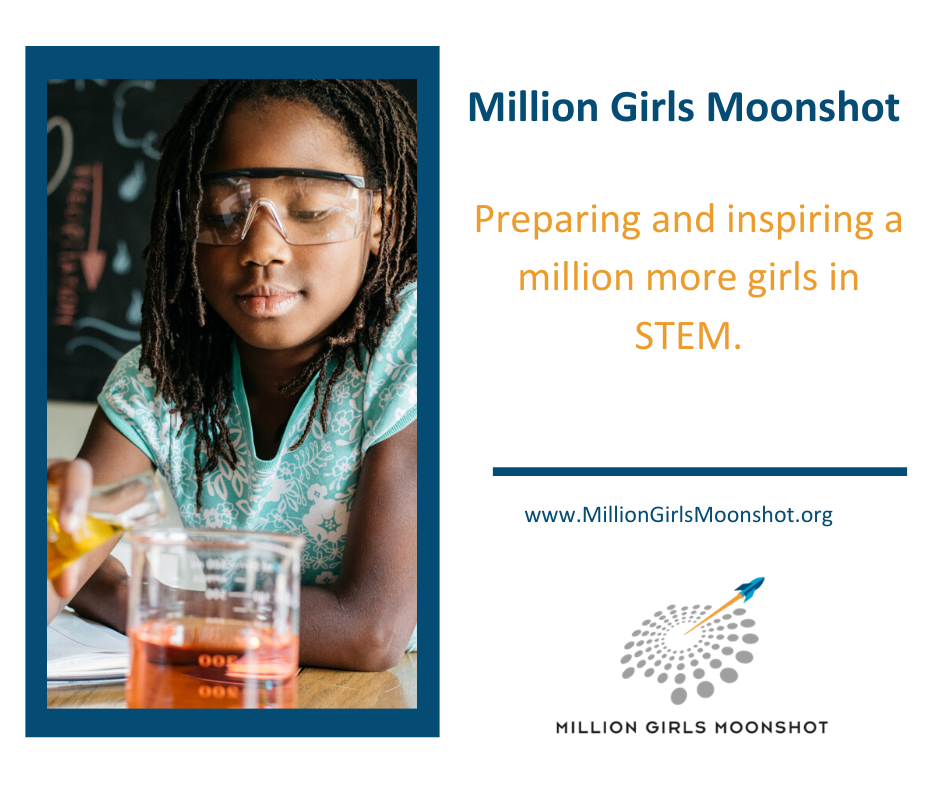 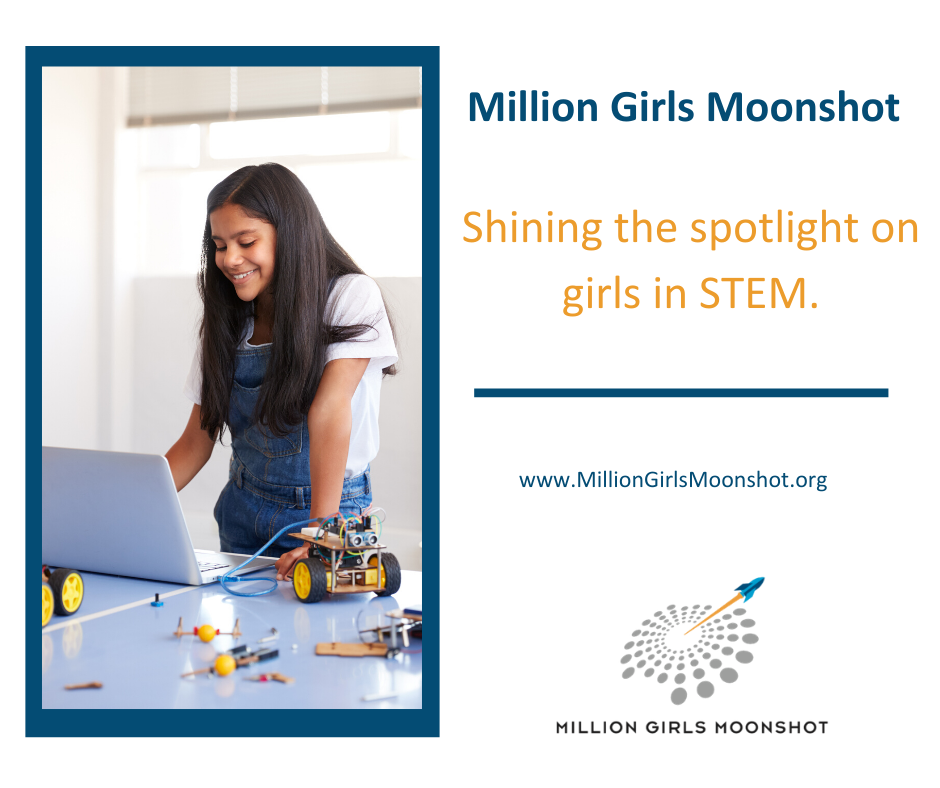 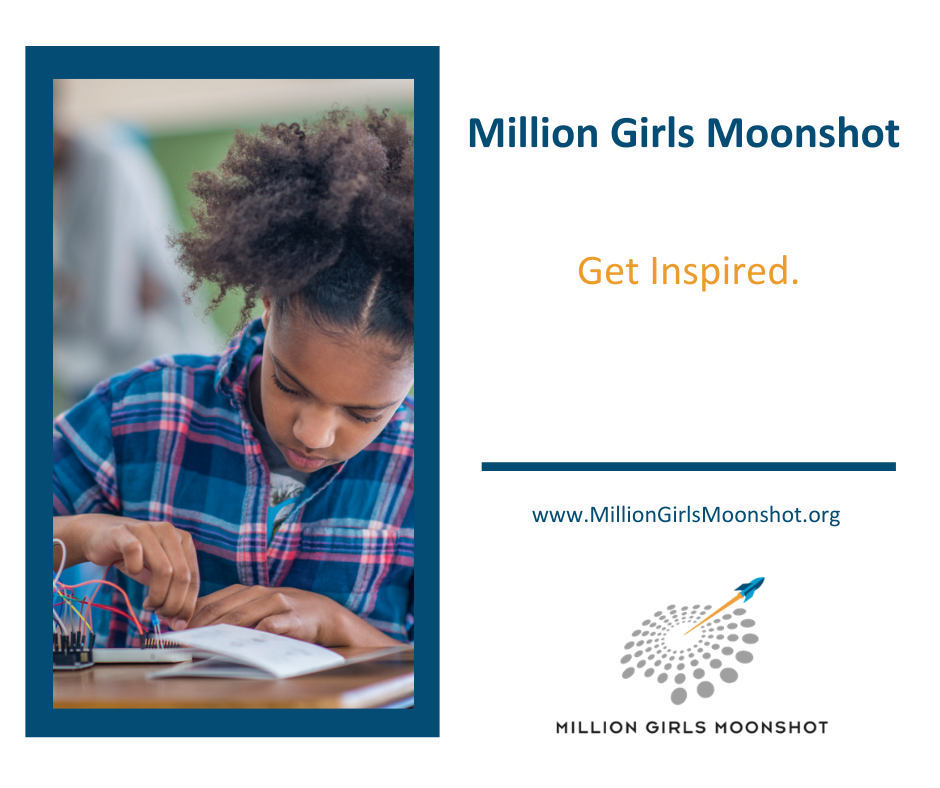 